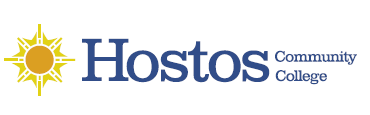 Senate Grants CommitteeSenate Grants CommitteeTuesday, April 12, 202211:00 am – 12 pm, Online; ZoomAgendaI.	Call to orderII.	Vote to accept AgendaIII.	Vote on minutes from 03/08/22 meetingIV.	Research Day 2022	-Date_set April 28 @ 10 am	-Update on submissions	-Speakers_suggestionsV.	Open forum, plans and closing remarks	-Student members/HEOVI.	Next meeting date selection September 13 11-12 am? Or 1-2 pm?